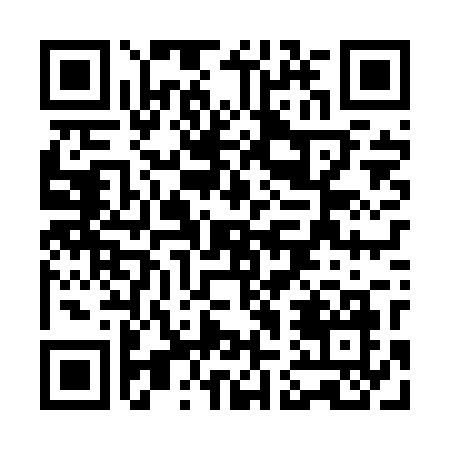 Prayer times for Mokrsko Gorne, PolandMon 1 Apr 2024 - Tue 30 Apr 2024High Latitude Method: Angle Based RulePrayer Calculation Method: Muslim World LeagueAsar Calculation Method: HanafiPrayer times provided by https://www.salahtimes.comDateDayFajrSunriseDhuhrAsrMaghribIsha1Mon4:176:1412:425:097:119:002Tue4:156:1112:425:117:139:033Wed4:126:0912:415:127:159:054Thu4:096:0712:415:137:169:075Fri4:066:0512:415:147:189:096Sat4:046:0312:415:157:199:117Sun4:016:0012:405:167:219:138Mon3:585:5812:405:177:239:159Tue3:555:5612:405:197:249:1810Wed3:525:5412:395:207:269:2011Thu3:495:5212:395:217:289:2212Fri3:475:5012:395:227:299:2513Sat3:445:4812:395:237:319:2714Sun3:415:4512:385:247:329:2915Mon3:385:4312:385:257:349:3216Tue3:355:4112:385:267:369:3417Wed3:325:3912:385:277:379:3618Thu3:295:3712:385:287:399:3919Fri3:265:3512:375:297:409:4120Sat3:235:3312:375:317:429:4421Sun3:205:3112:375:327:449:4622Mon3:175:2912:375:337:459:4923Tue3:135:2712:375:347:479:5224Wed3:105:2512:365:357:489:5425Thu3:075:2312:365:367:509:5726Fri3:045:2112:365:377:529:5927Sat3:015:1912:365:387:5310:0228Sun2:585:1712:365:397:5510:0529Mon2:545:1612:365:407:5610:0830Tue2:515:1412:355:417:5810:11